ИНФОРМАЦИОННЫЙ БЮЛЛЕТЕНЬБИРОФЕЛЬДСКОГО СЕЛЬСКОГО ПОСЕЛЕНИЯБИРОБИДЖАНСКОГО МУНИЦИПАЛЬНОГО РАЙОНАЕВРЕЙСКОЙ АВТОНОМНОЙ ОБЛАСТИОТ 2 октября 2023 года № 22с. Бирофельд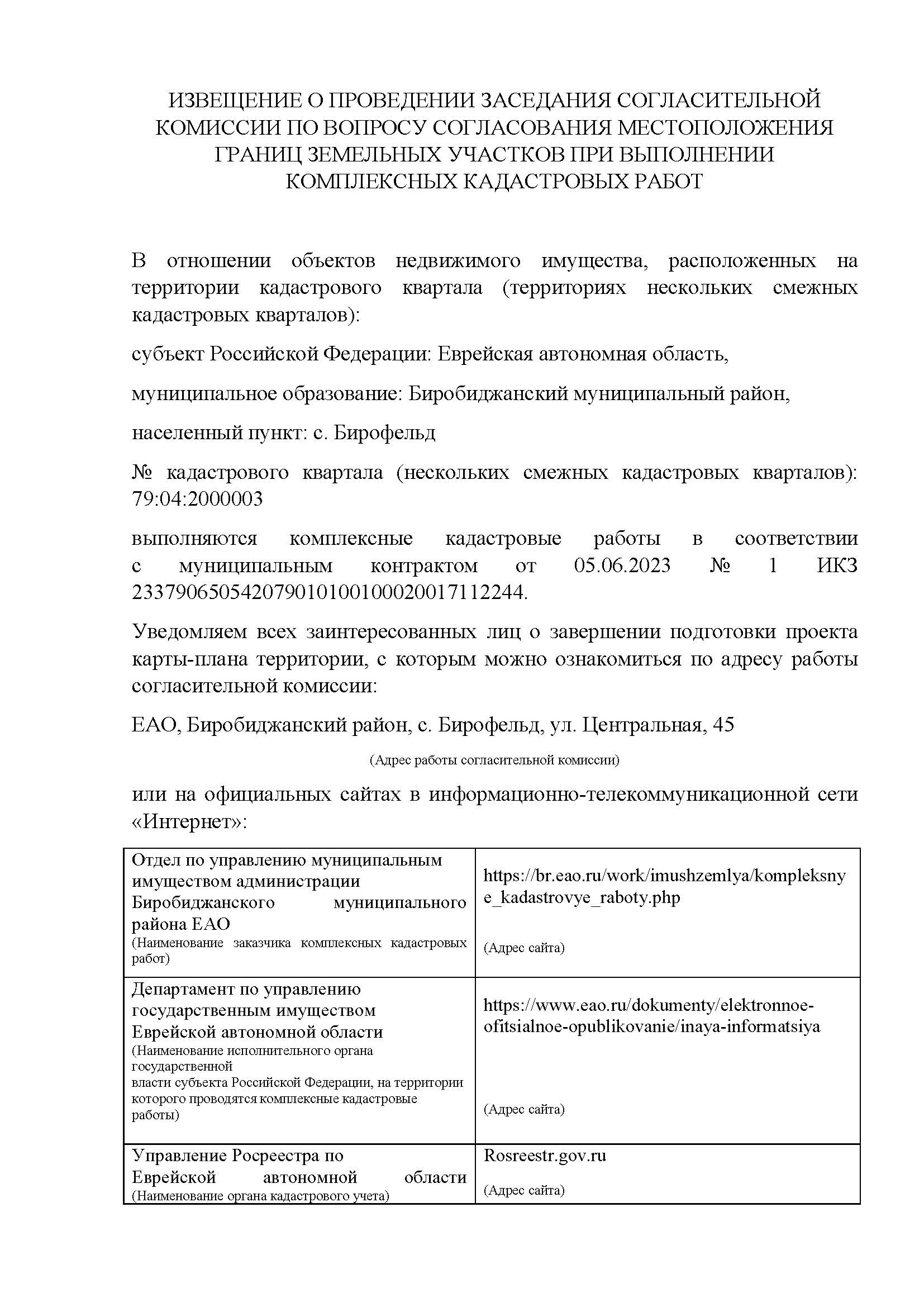 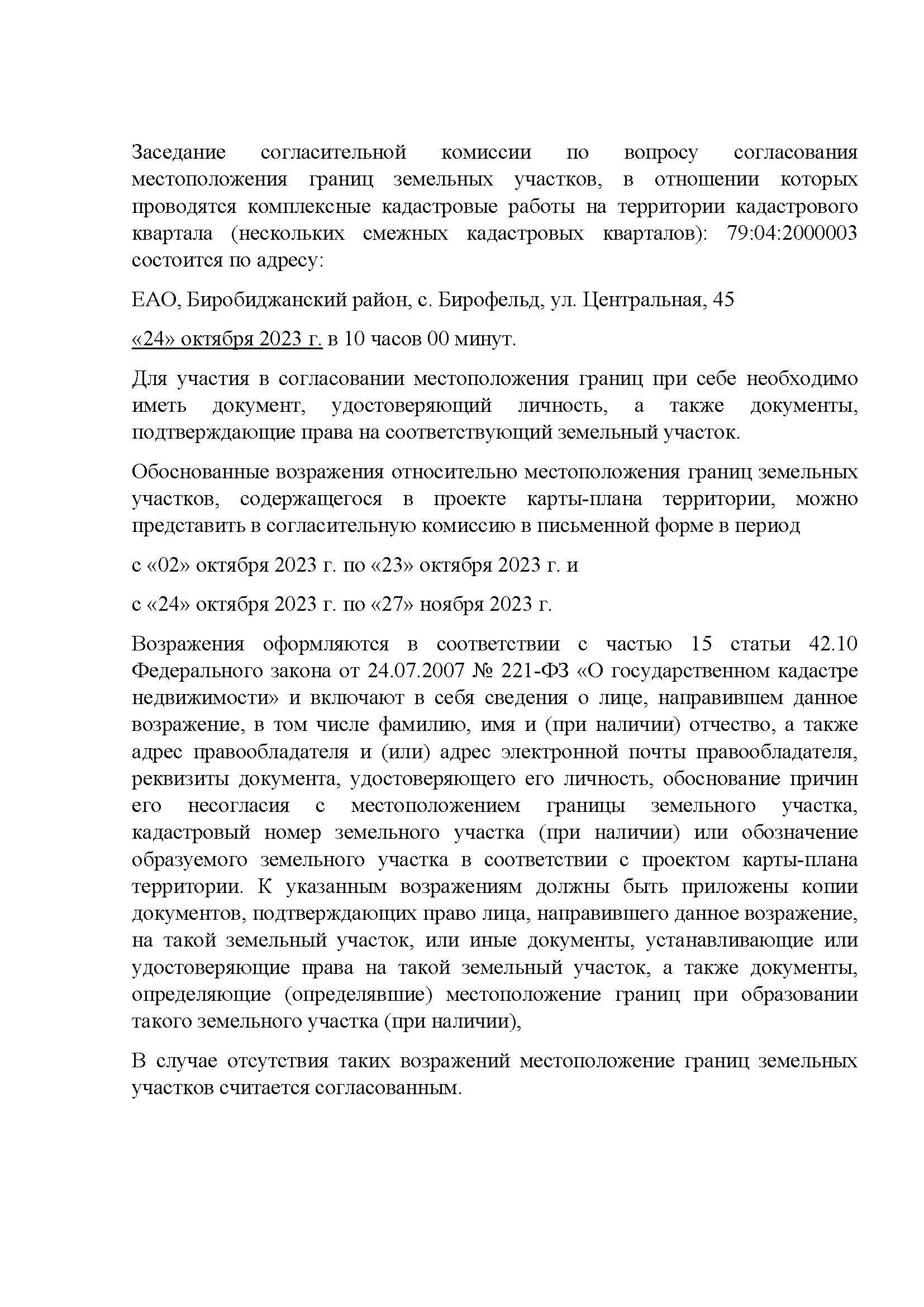 Карта-план 